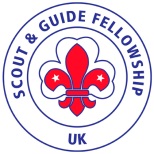 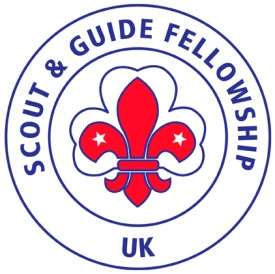 The District Scout Centre in Chester, Arkell Scouting and Community Centre, Upton Grange, Chester CH2 1BG has offered to be our hosts for our 2022 Annual meeting on  Saturday 23rd April .  Visitors need to make their own hotel arrangements but we can recommend staying at the  Premier Inn 76 Liverpool Rd, Upton, Chester CH2 1AU Phone: 0333 777 4542. This is in the neighbourhood of the District Scout Centre (less than a mile away) which is itself only just over a mile from the city centre. You could leave cars at the hotel (free parking) and go into the centre by one of the frequent buses. However, if you want to be in the city centre, there are two Travel Lodges to choose from. Car parking is always a problem in the city centre, though. To assist us with the arrangements we would be grateful if you would pre-register your intention to attend. The £10 per person registration fee includes morning coffee and buffet lunch Proposed Programme for the day10.30 for 11am start 	Welcome drink11.30   Annual meeting LunchAfternoon free to explore Chester, visit the zoo, walk the town walls….Possible meet up for evening meal. To be arranged when numbers are known.Name………………………………………………………………………………………Address……………………………………………………………………………………Phone number……………………………………………………………………………..Email………………………………………………………………………………………No. of persons attending @£10 per person      ……………………………………………Please pay either by cheques  payable to Scout and Guide Fellowship UK or by bank transfer   Scout and Guide Fellowship UK Account 76839079 sort code 60 17 21and  if staying overnight  indicate if you wish to join us on Saturday evening Please return to murielcrayner@aol.com or 121, Sundorne Cres , Shrewsbury SY1 4JHAn email acknowledgment will be sent. 